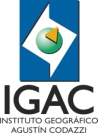 VENTA DE PRODUCTOS Y/O SERVICIOS EN FERIAS Y EVENTOS GESTIÓN COMERCIALVENTA DE PRODUCTOS Y/O SERVICIOS EN FERIAS Y EVENTOS GESTIÓN COMERCIALVENTA DE PRODUCTOS Y/O SERVICIOS EN FERIAS Y EVENTOS GESTIÓN COMERCIALVENTA DE PRODUCTOS Y/O SERVICIOS EN FERIAS Y EVENTOS GESTIÓN COMERCIALVENTA DE PRODUCTOS Y/O SERVICIOS EN FERIAS Y EVENTOS GESTIÓN COMERCIALVENTA DE PRODUCTOS Y/O SERVICIOS EN FERIAS Y EVENTOS GESTIÓN COMERCIALVENTA DE PRODUCTOS Y/O SERVICIOS EN FERIAS Y EVENTOS GESTIÓN COMERCIALVENTA DE PRODUCTOS Y/O SERVICIOS EN FERIAS Y EVENTOS GESTIÓN COMERCIALVENTA DE PRODUCTOS Y/O SERVICIOS EN FERIAS Y EVENTOS GESTIÓN COMERCIALVENTA DE PRODUCTOS Y/O SERVICIOS EN FERIAS Y EVENTOS GESTIÓN COMERCIALVENTA DE PRODUCTOS Y/O SERVICIOS EN FERIAS Y EVENTOS GESTIÓN COMERCIALVENTA DE PRODUCTOS Y/O SERVICIOS EN FERIAS Y EVENTOS GESTIÓN COMERCIALVENTA DE PRODUCTOS Y/O SERVICIOS EN FERIAS Y EVENTOS GESTIÓN COMERCIALFECHAFECHAFECHAFECHAVENTA DE PRODUCTOS Y/O SERVICIOS EN FERIAS Y EVENTOS GESTIÓN COMERCIALVENTA DE PRODUCTOS Y/O SERVICIOS EN FERIAS Y EVENTOS GESTIÓN COMERCIALVENTA DE PRODUCTOS Y/O SERVICIOS EN FERIAS Y EVENTOS GESTIÓN COMERCIALVENTA DE PRODUCTOS Y/O SERVICIOS EN FERIAS Y EVENTOS GESTIÓN COMERCIALVENTA DE PRODUCTOS Y/O SERVICIOS EN FERIAS Y EVENTOS GESTIÓN COMERCIALVENTA DE PRODUCTOS Y/O SERVICIOS EN FERIAS Y EVENTOS GESTIÓN COMERCIALVENTA DE PRODUCTOS Y/O SERVICIOS EN FERIAS Y EVENTOS GESTIÓN COMERCIALVENTA DE PRODUCTOS Y/O SERVICIOS EN FERIAS Y EVENTOS GESTIÓN COMERCIALVENTA DE PRODUCTOS Y/O SERVICIOS EN FERIAS Y EVENTOS GESTIÓN COMERCIALVENTA DE PRODUCTOS Y/O SERVICIOS EN FERIAS Y EVENTOS GESTIÓN COMERCIALVENTA DE PRODUCTOS Y/O SERVICIOS EN FERIAS Y EVENTOS GESTIÓN COMERCIALVENTA DE PRODUCTOS Y/O SERVICIOS EN FERIAS Y EVENTOS GESTIÓN COMERCIALVENTA DE PRODUCTOS Y/O SERVICIOS EN FERIAS Y EVENTOS GESTIÓN COMERCIALAAAA-MM-DDAAAA-MM-DDAAAA-MM-DDAAAA-MM-DDVENTA DE PRODUCTOS Y/O SERVICIOS EN FERIAS Y EVENTOS GESTIÓN COMERCIALVENTA DE PRODUCTOS Y/O SERVICIOS EN FERIAS Y EVENTOS GESTIÓN COMERCIALVENTA DE PRODUCTOS Y/O SERVICIOS EN FERIAS Y EVENTOS GESTIÓN COMERCIALVENTA DE PRODUCTOS Y/O SERVICIOS EN FERIAS Y EVENTOS GESTIÓN COMERCIALVENTA DE PRODUCTOS Y/O SERVICIOS EN FERIAS Y EVENTOS GESTIÓN COMERCIALVENTA DE PRODUCTOS Y/O SERVICIOS EN FERIAS Y EVENTOS GESTIÓN COMERCIALVENTA DE PRODUCTOS Y/O SERVICIOS EN FERIAS Y EVENTOS GESTIÓN COMERCIALVENTA DE PRODUCTOS Y/O SERVICIOS EN FERIAS Y EVENTOS GESTIÓN COMERCIALVENTA DE PRODUCTOS Y/O SERVICIOS EN FERIAS Y EVENTOS GESTIÓN COMERCIALVENTA DE PRODUCTOS Y/O SERVICIOS EN FERIAS Y EVENTOS GESTIÓN COMERCIALVENTA DE PRODUCTOS Y/O SERVICIOS EN FERIAS Y EVENTOS GESTIÓN COMERCIALVENTA DE PRODUCTOS Y/O SERVICIOS EN FERIAS Y EVENTOS GESTIÓN COMERCIALVENTA DE PRODUCTOS Y/O SERVICIOS EN FERIAS Y EVENTOS GESTIÓN COMERCIALNombre del responsable:Nombre del responsable:Nombre del responsable:Evento:HOJADENo.Consec.NOMBRE Y APELLIDOS O RAZÓN SOCIALNOMBRE Y APELLIDOS O RAZÓN SOCIALNOMBRE Y APELLIDOS O RAZÓN SOCIALDOC.IDENTIDAD O NITDIRECCIÓN O CORREO ELECTRÓNICO PARA ENVÍO DE LA FACTURADIRECCIÓN O CORREO ELECTRÓNICO PARA ENVÍO DE LA FACTURADIRECCIÓN O CORREO ELECTRÓNICO PARA ENVÍO DE LA FACTURADIRECCIÓN O CORREO ELECTRÓNICO PARA ENVÍO DE LA FACTURADETALLE DEL PRODUCTODETALLE DEL PRODUCTODETALLE DEL PRODUCTODETALLE DEL PRODUCTODETALLE DEL PRODUCTOVALOR ($)VALOR ($)VALOR ($)VALOR ($)VALOR ($)No.Consec.NOMBRE Y APELLIDOS O RAZÓN SOCIALNOMBRE Y APELLIDOS O RAZÓN SOCIALNOMBRE Y APELLIDOS O RAZÓN SOCIALDOC.IDENTIDAD O NITDIRECCIÓN O CORREO ELECTRÓNICO PARA ENVÍO DE LA FACTURADIRECCIÓN O CORREO ELECTRÓNICO PARA ENVÍO DE LA FACTURADIRECCIÓN O CORREO ELECTRÓNICO PARA ENVÍO DE LA FACTURADIRECCIÓN O CORREO ELECTRÓNICO PARA ENVÍO DE LA FACTURACANT.CODIGOPRODUCTOPRODUCTOPRODUCTOVALOR ($)VALOR ($)VALOR ($)VALOR ($)VALOR ($)OBSERVACIONES O SUGERENCIAS: (Describir el No. de consecutivo al que hace referencia)OBSERVACIONES O SUGERENCIAS: (Describir el No. de consecutivo al que hace referencia)OBSERVACIONES O SUGERENCIAS: (Describir el No. de consecutivo al que hace referencia)OBSERVACIONES O SUGERENCIAS: (Describir el No. de consecutivo al que hace referencia)OBSERVACIONES O SUGERENCIAS: (Describir el No. de consecutivo al que hace referencia)OBSERVACIONES O SUGERENCIAS: (Describir el No. de consecutivo al que hace referencia)OBSERVACIONES O SUGERENCIAS: (Describir el No. de consecutivo al que hace referencia)OBSERVACIONES O SUGERENCIAS: (Describir el No. de consecutivo al que hace referencia)OBSERVACIONES O SUGERENCIAS: (Describir el No. de consecutivo al que hace referencia)OBSERVACIONES O SUGERENCIAS: (Describir el No. de consecutivo al que hace referencia)OBSERVACIONES O SUGERENCIAS: (Describir el No. de consecutivo al que hace referencia)TOTAL $ TOTAL $ TOTAL $ 